СОВЕТ ДЕПУТАТОВМУНИЦИПАЛЬНОГО ОКРУГАЧЕРТАНОВО ЮЖНОЕРЕШЕНИЕ02.09.14 № 01-03-74/14В соответствии с частью 2 статьи 69 закона города Москвы от 25 июня 2008 года № 28 «Градостроительный кодекс города Москвы», пунктом 23.1 части 1 статьи 8 Закона города Москвы от 06 ноября 2002 года № 56 «Об организации местного самоуправления в городе Москве» Совет депутатов муниципального округа Чертаново Южное РЕШИЛ:К представленному  градостроительному плану земельного участка по адресу: Москва, улица Академика Янгеля, вл. 12А для размещения предприятия по ремонту и техническому обслуживанию общественных и личных автотранспортных средств Совет депутатов муниципального округа Чертаново Южное замечаний и предложений не имеет (приложение).Опубликовать настоящее решение в бюллетене «Московский муниципальный вестник».Настоящее решение вступает в силу со дня его подписания.Контроль за исполнением настоящего решения возложить на главу муниципального округа Чертаново Южное Новикова А.А.Глава муниципального округаЧертаново Южное                 А.А. НовиковПриложение к решению Совета депутатов муниципального округа Чертаново Южное от 02 сентября 2014 года № 01-03-74/14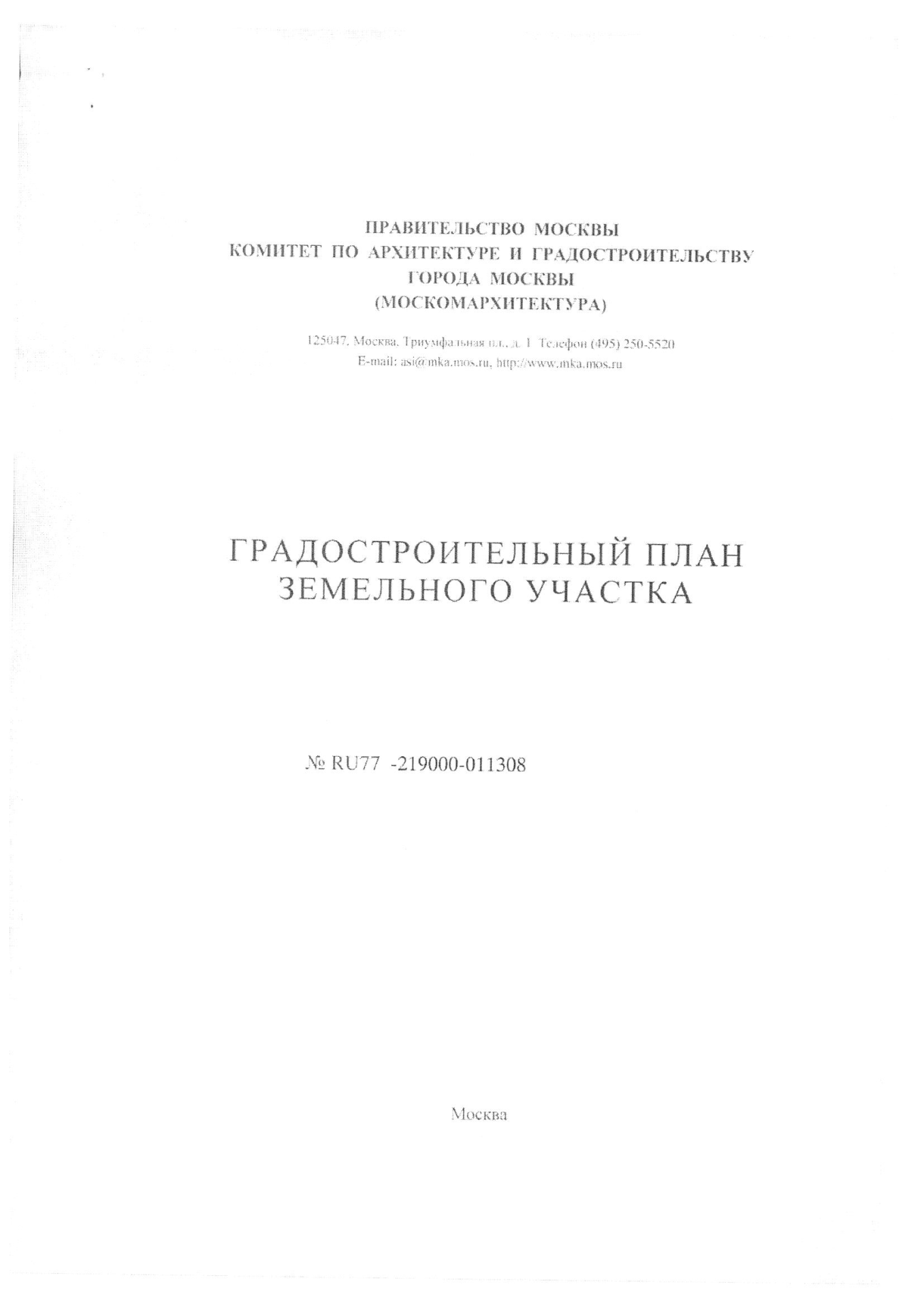 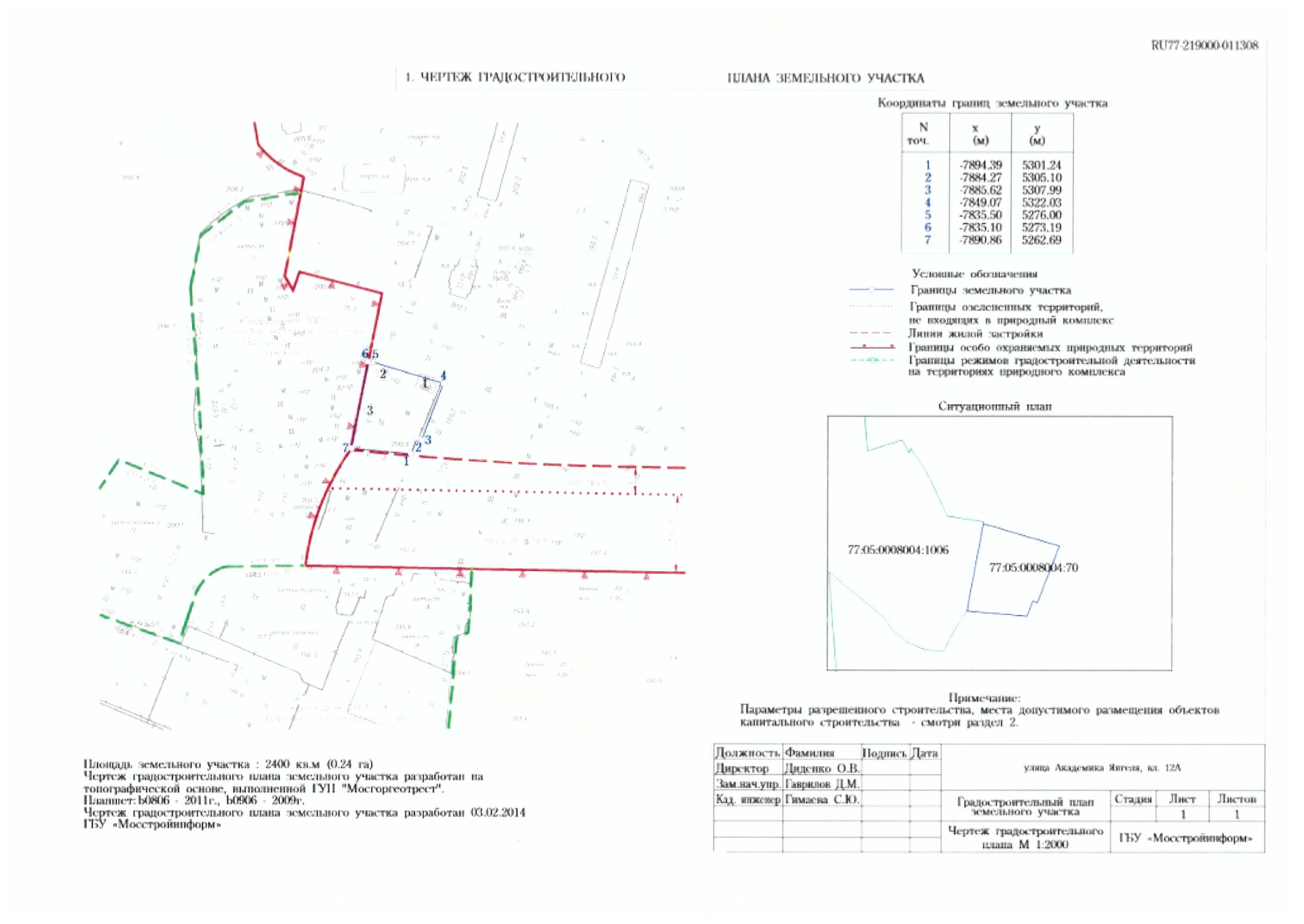 О проекте градостроительного плана земельного участка по адресу: Москва, улица Академика Янгеля, вл. 12А